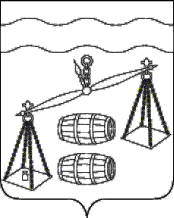 КАЛУЖСКАЯ ОБЛАСТЬСУХИНИЧСКИЙ РАЙОНАДМИНИСТРАЦИЯСЕЛЬСКОГО ПОСЕЛЕНИЯ «СЕЛО ФРОЛОВО»ПОСТАНОВЛЕНИЕ   от 28.12.2023 года			                               		             № 55         	В соответствии с постановлением администрации сельского поселения «Село Фролово» от 06.08.2020 № 30 «Об утверждении Порядка принятия решения о разработке муниципальных программ сельского поселения «Село Фролово», их формирования, реализации и проведения оценки эффективности реализации», руководствуясь Уставом сельского поселения «Село Фролово», администрация СП «Село Фролово»ПОСТАНОВЛЯЕТ:Внести в постановление администрации сельского поселения «Село Фролово» от 04.10.2019 №18 "Об утверждении муниципальной программы  СП «Село Фролово» «Благоустройство на территории сельского поселения «Село Фролово» на 2020-2026 годы" (далее - постановление) следующие изменения: 	1.1. В паспорте программы Объемы и источники финансирования Программы строку " в 2023 году - 583 тыс.рублей" заменить на "в 2023 году - 1915,9 тыс.руб.".	1.2. В таблице раздела 7 Программы "Объемы финансирования" 2023 изложить в новой редакции согласно приложению №1 к настоящему постановлению.	2. Настоящее постановление распространяется на правоотношения, возникшие с 01.01.2023 года.3. Контроль за исполнением настоящего постановления оставляю за собой.    Глава  администрации сельского    поселения «Село Фролово»                                               М. М. Моисеева  Приложение №1к постановлению № 55от 28.12.2023 г.О внесении изменений в постановление администрации СП «Село Фролово» от 04.10.2019 №18 "Об утверждении муниципальной программы сельского поселения «Село Фролово» «Благоустройство на территории сельского поселения «Село Фролово» на 2020-2026 годы» №п/пНаименование мероприятиймуниципальнойпрограммыНаименова-ниеглавного распорядите-ля средств бюджета МРОбъемы финансирования (тыс. руб.)Объемы финансирования (тыс. руб.)Объемы финансирования (тыс. руб.)Объемы финансирования (тыс. руб.)Объемы финансирования (тыс. руб.)Объемы финансирования (тыс. руб.)Объемы финансирования (тыс. руб.)Объемы финансирования (тыс. руб.)Объемы финансирования (тыс. руб.)№п/пНаименование мероприятиймуниципальнойпрограммыНаименова-ниеглавного распорядите-ля средств бюджета МРИсточникифинансиро-ванияитого2020202120222023202420252026  1         2        3     4    5  6   7   8   9  10  11 1.Содержание уличного освещения Администрация СП «Село Фролово»Бюджет СП «Село Фролово»811,8100100130151,8110110110 3.Обустройство детской площадки (в т.ч. ремонт и установка игрового оборудования)Администрация СП «Село Фролово»Бюджет СП «Село Фролово»МБТ122,8685,910,010,010,067,8685,912,013,013,04.Проведение смотров-конкурсов по благоустройствуАдминистрация СП «Село Фролово»Бюджет СП «Село Фролово»40,08,08,0 8,0  08,0 8,0 8,05.Благоустройство территории СП (в т.ч. установка новых элементов внешнего благоустройства, приобретение и текущее содержание триммеров, выпиловка старых деревьев)Администрация СП «Село Фролово»Бюджет СП «Село Фролово»МБТ904,7431,8110,0120,0120,0284,7431,8130,0140,0140,06ФинансированиеОбщественных работ для временной занятости населения Администрация СП «Село Фролово»Бюджет СП «Село Фролово» 873,9130,0130,0130,093,9130,0130,0130,07Прочие мероприятия по благоустройству на территории сельского поселенияАдминистрация СП «Село Фролово»Бюджет СП «Село Фролово» Средства МБТ1500,01979,5300,042,4679,2200,01000,7200,0257,2200,0200,0200,0200,0ИТОГО:2416,01379,61568,7855,21915,9590,0601,0601,0